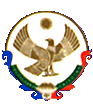 МУНИЦИПАЛЬНОЕ КАЗЕННОЕ ОБЩЕОБРАЗОВАТЕЛЬНОЕ УЧРЕЖДЕНИЕ«СРЕДНЯЯ ОБЩЕОБРАЗОВАТЕЛЬНАЯ ШКОЛА №2» г.Избербаш368502, г.Избербаш, ул. Гамидова 7,тел.: 2-77-02E-mail: sosh2.izb@mail.ru                                                                                                             П Р И К А Зот «14»  03. 2023 года	                                                                                                                                                                                  № 21ПОб открытии класса психолого-педагогической направленности на базе МКОУ «Средняя общеобразовательная школа № 2» города Избербаш Республики Дагестан.В соответствии с п. 7 статьи 12 Федерального Закона от 29 декабря 2012г. № 273-ФЗ«Об образовании в Российской Федерации»; Приказом Минобрнауки России от 17.05.2012г. № 413 «Об утверждении федерального государственного образовательного стандарта среднего общего образования»; Постановлением Главного Государственного санитарного врача Российской Федерации от 28.09.2020г. № 28 «Об утверждении СанПиН 2.4.3648-20 "Санитарно-эпидемиологические требования к организациям воспитания и обучения, отдыха и оздоровления детей и молодежи»; приказом Министерства просвещения Российской Федерации от 28.08.2020г. № 44 «Об утверждении порядка организации и осуществления образовательной деятельности по основным общеобразовательным программам – образовательным программам начального общего, основного общего и среднего общего образования», приказом отдела образования администрации горда Избербаш от «06» 03. 2023г. № 72 П «Об открытии класса психолого- педагогической направленности на базе МКОУ «СОШ № 2», а также с целью формирования у обучающихся представления о педагогической профессии, ориентирование обучающихся в системе ценностей, которые отражают специфику педагогической деятельности, профессионального самоопределения обучающихся, с учетом изучения образовательных потребностей обучающихся и проведенного анализа возможностей реализации выбранных профилей обучения, учебных предметов на углубленном уровне в соответствии с требованиями ФГОС СОО, материально-технических и кадровых возможностей,ПРИКАЗЫВАЮ:Создать рабочую группу и назначить ответственных за открытие психолого-педагогической группы в МКОУ «СОШ № 2»  в составе: Ибрагимовой М Х., заместителя  директора по УВР;Селимовой Р Б.,классный руководитель;Манатовой А К.,педагог-психолог.Провести классные часы, индивидуальные беседы по профориентационной работе: «Профориентация школьников на педагогическую деятельность через организацию психолого-педагогической группы».  Провести родительские собрания с разъяснением вопроса открытия психолого-педагогической группы в МКОУ «СОШ № 2» в 9 классах.Открыть психолого-педагогическую группу в МКОУ «СОШ №2» с 01.09.2023 г.Разработать и утвердить положение о «О психолого-педагогической группе учащихся в МКОУ «СОШ № 2».Заключить договор о сотрудничестве между общеобразовательной организацией, профессиональной образовательной организацией педагогического профиля, организацией высшего образования и  Министерством образования и науки Республики Дагестан.Утвердить план мероприятий по созданию психолого-педагогической группы в МКОУ «СОШ № 2» (Дорожная карта).Предусмотреть изменения в учебном плане на 2023-2024 учебный год, в связи с открытием психолого-педагогической группы учащихся  МКОУ «СОШ № 2».Контроль исполнения настоящего приказа оставляю за собой.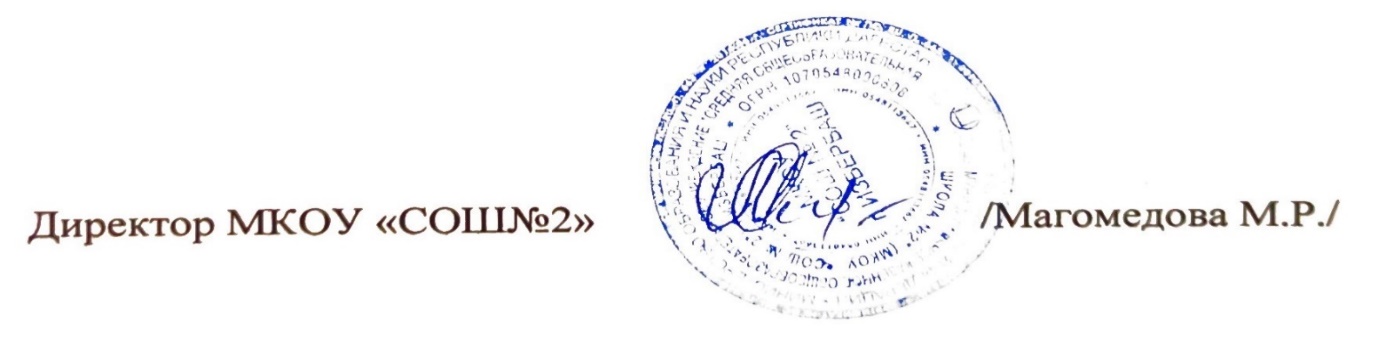 